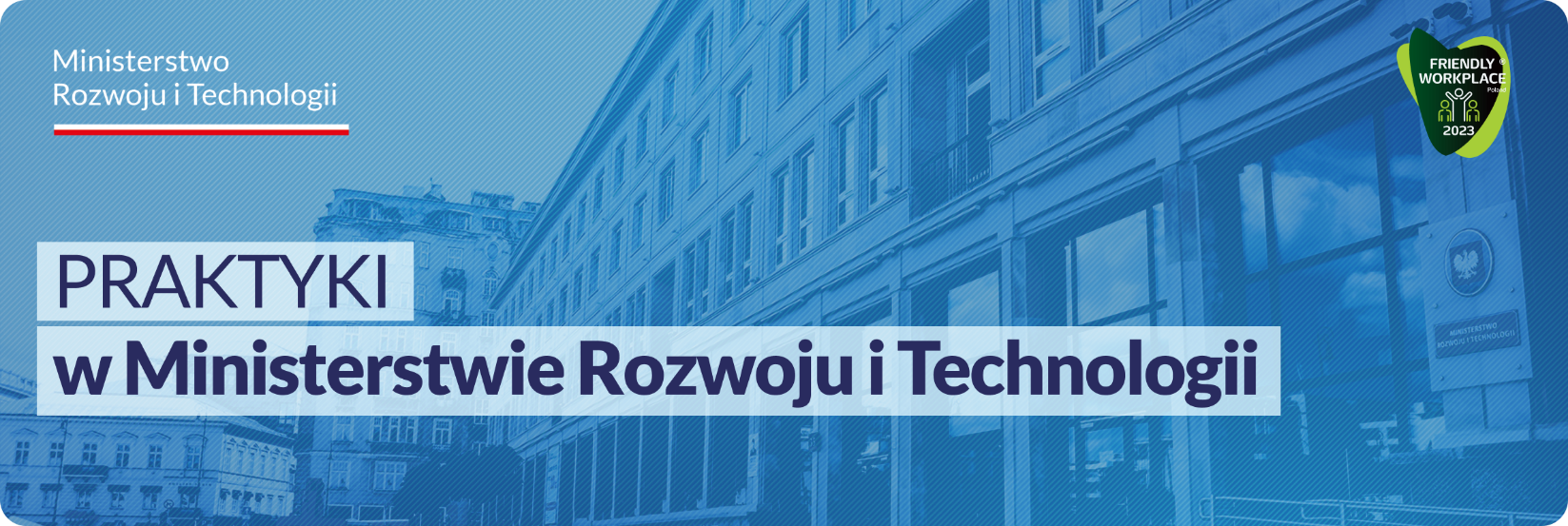 KOMÓRKA ORGANIZACYJNA: Departament Doskonalenia Regulacji GospodarczychWydział Prawa Zamówień PublicznychLiczba oferowanych stanowisk: 1Główne obowiązki:uczestnictwo w pracach nad projektem ustawy przygotowanym przez Departament, tj. projektem ws. certyfikacji wykonawców zamówień publicznych,wsparcie w analizie wybranych dokumentów oraz aktów prawnych, w tym dyrektyw UE ( analizy prawne i prawno porównawcze),wsparcie w analizie rozwiązań funkcjonujących w innych państwach członkowskich UE,pomoc w przygotowywaniu projektów pism do interesariuszy,wsparcie w organizacji spotkań z interesariuszami,pomoc w przygotowywaniu wkładów do dokumentów rządowych,wsparcie w realizacji zadań związanych z wdrażaniem Polityki zakupowej państwa, w tym w pracach dotyczących m.in. platformy internetowej, organizacji konferencji i szkoleń dla interesariuszy,wsparcie pracowników Wydziału w bieżących obowiązkach.Wymagania:zainteresowanie prawem gospodarczym,zainteresowanie zamówieniami publicznymi,komunikatywność, umiejętność pracy zespołowej,znajomość języka angielskiego na poziomie B1,znajomość pakietu MS Office.Proponowany termin praktyk: marzec - listopad 2024 Osoby zainteresowane współpracą z Ministerstwem mogą przesyłać aplikacje (tj. CV, zawierające oświadczenie kandydata o wyrażeniu zgody na przetwarzanie danych osobowych) w formie papierowej lub mailowo na adres: praktyki@mrit.gov.pl z dopiskiem w tytule wiadomości: Praktyki_numer_oferty